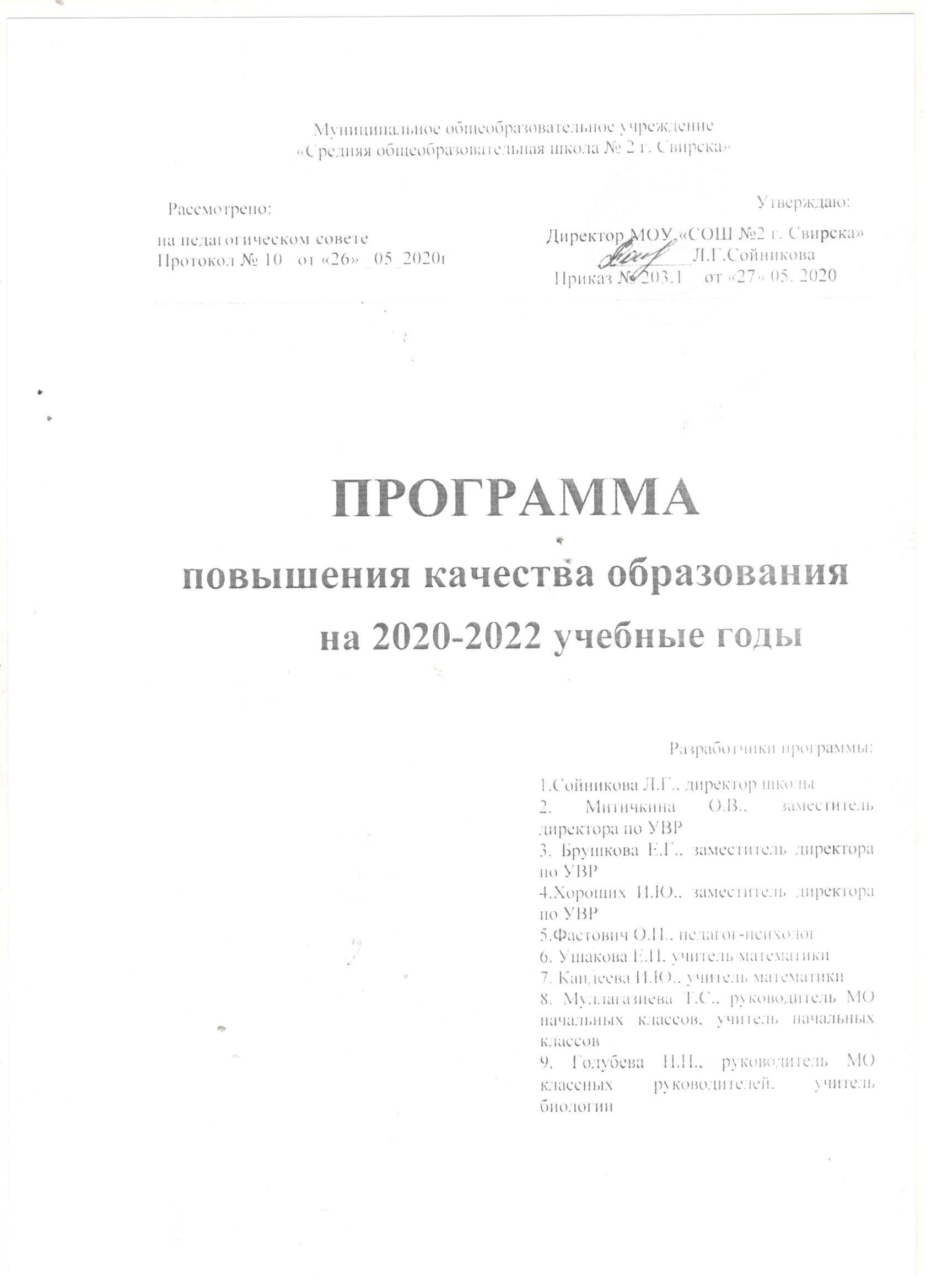 1.Общие положенияПрограмма рассмотрена на Педагогическом совете            Протокол №_10  26.05.20г.Качество образования в образовательной организации – указать степень соответствия реальных достигаемых результатов государственным нормативным требованиям, социальным и личностным ожиданиям.Целью Программы является обеспечение повышения качества образования в МОУ «СОШ №2 г. Свирска»Достижение цели Программы повышения качества образования предполагается активизация изменений подходов через направления, формы, методы и приемы деятельности членов педагогического коллектива, школьных методических объединений, Методического совета школы и администрации, наработанного педагогическим коллективом опыта, имеющихся достижений и выявленных проблемПрограмма содержит следующие разделы: - «Обеспечение деятельности ОО на современном уровне»; - «Организация учебной деятельности»;- «Организация системы воспитательной работы»;«Формирование эффективных механизмов управления на принципах коллегиальности».Целевые направления Программы определены образовательной организацией в соответствии с выявленными проблемами и поставленными задачами Срок и условия действия Программы повышения качества образования2.1. Программа рассчитана на 3 календарных года 2020-2022 и предполагает возможность ежегодного совершенствования и корректирования Приложений на основе анализа результатов работы. 2.2. Контроль реализации программы осуществляется директором  ОО.2.3. Концептуальные основания разработки, совершенствования и реализации Программы представлены в информационно-аналитической записке к Программе.2.4. Приложения составляют единое комплексное целевое содержание Программы.2.5. По итогам реализации программы должны быть сделаны выводы3. Информационно-аналитическая запискаДля разработки программы повышения качества образования в МОУ «СОШ № 2 г. Свирска» с целью выявления проблем, путей и методов их решения был осуществлен SWOT-анализ состояния образовательной системы.  Основным методом SWOT-анализа является систематическое наблюдение за состоянием образования и динамикой изменений его результатов, условиями осуществления образовательной деятельности, контингентом учащихся, учебными и вне учебными достижениями учащихся. Для полноценного и всестороннего развития школы необходим качественный анализ сильных и слабых сторон потенциала школы. Итоги  SWOT-анализа  работы школы -  Школа располагает всеми необходимыми ресурсами и инфраструктурой для осуществления образовательной деятельности. Материально-техническая база школы соответствует санитарным нормам, правилам пожарной безопасности и в полной мере позволяет решать задачи обучения и воспитания детей. - В школе созданы условия для выполнения федеральных государственных образовательных стандартов начального общего и основного общего образования, создан фундамент для введения федеральных государственных образовательных стандартов среднего общего образования. - Созданы условия для повышения уровня качества образования, эффективности урока. Организована индивидуальная работа с учащимися, имеющими   трудности в обучении, в том числе работа с учащимися с ОВЗ.  - Практикуется опыт работы с социальными партнерами в организации внеурочной деятельности учащихся, что является потенциалом в расширении условий для предоставления доступного образования учащимся школы в соответствии с запросами личности. - Разработана система работы с детьми «группы риска», их родителями (законными представителями) по предотвращению правонарушений среди несовершеннолетних. Вместе с тем выявлено: - недостаточная методическая готовность педагогов школы к эффективному использованию технологий новых стандартов; -  низкая мотивация участников образовательного процесса к качественному образованию; - недостаточная сформированность системы внутришкольного контроля; - нестабильность качественных показателей успеваемости учащихся на протяжении нескольких лет; - недостаточный административный контроль состояния преподавания предметов с низким рейтингом по результатам внешней оценки. Динамика общей успеваемости учащихся по всем предметам учебного плана Вывод: исходя из данных таблицы можно сделать вывод о том, что уровень успеваемости в 2017-2018учебном году снизился на уровне основного общего образования на 0,3% по сравнению с предыдущим 2016-2017 учебным годом и повысился на уровне начального общего образования на 2%. В 2018-2019 учебном году уровень успеваемости понизился на уровнях начального общего образования и основного общего образования. Динамика качественной успеваемости учащихся по всем предметам учебного плана Вывод: из приведённых выше данных таблицы следует: в 2018-2019 учебном году понизились показатели качества знаний на 2,69 % на уровне начального общего образования и повысилось на 2,63 % на уровне основного общего образования. На уровне среднего общего образования качество знаний повысилось на 7,5 % по сравнению с прошлым годом. В целом по школе наблюдается небольшое понижение показателей качества знаний по сравнению с прошлыми учебными годами. Сведения об итогах государственной итоговой аттестации в форме ОГЭ Результаты государственной итоговой аттестации за курс основного общего образования по русскому языку и математике за три года Результаты по математике держатся на одном уровне: успеваемость от 47 до 56,9, качество знаний от 15 до 19,6. По русскому языку наблюдается снижение результатов по успеваемости и повышение результатов по качеству знаний.Результаты экзаменов  по  выбору 2016-2017, 2017-2018, 2018-2019 учебный годИсторияОбществознание Повысилась успеваемость в 2018-2019 учебном году на 7,1%.ИнформатикаПонизилась успеваемость в 2018-2019 учебном году на 7,41%ХимияПовысилась успеваемость на 50%, показатели качества знаний 25%.Физика В 2018-2019 учебном году понизилась успеваемость на 25%.Биология Повысилась успеваемость на 19%.География Понизилась успеваемость на 12,2%.Литература  Стабильные результаты по литературе.Государственная итоговая аттестация по образовательной программе среднего общего образованияСредний балл ЕГЭ по учебным предметам за три года (в школе) Выводы: -  наблюдается понижение среднего балла по всем предметам учебного плана, включенным для сдачи ЕГЭ в 2018-2019 учебном году. Характеристика контингента обучающихся.Социальный паспорт контингентаЗанятость родителейОбразование родителейСоциальный паспорт школы фиксирует особенности семей нашей образовательной организации: большинство родителей не имеют высшего образования, характеризуются низким достатком и сложными материальными условиями жизни, вынуждены работать за пределами города, чтобы содержать семью. Большую часть времени дети предоставлены самим себе и не всегда могут своевременно опереться на мудрый совет взрослого.  Профессиональный статус семей тоже достаточно низкий: высшее образование имеют – 82 родителя, среднее специальное - 492 родителя, без образования – 130 родителей. Анализируя занятость родителей, видно, что работают – 624 человека, не работают – 197 человек. Низкий уровень доходов, отсутствие социальных перспектив, сокращение рабочих мест в городе  приводит к тому, что многие родители вынуждены искать работу в других  городах, чтобы каким-то образом содержать семью. Отсутствие родителей дома, нежелание заниматься воспитанием детей в полной мере приводит к слабой мотивации детей к обучениюВостребованность выпускников школыОсновное общее образованиеЕжегодно в 10-й класс Учреждения поступают до 50% выпускников 9 классов. Остальные выпускники поступают в ССУЗ или получают НПО.Среднее общее образованиеВыпускники 11 класса выбрали ВУЗы: ИГУ, ИрГАУ. Ежегодно выпускники 11 классов так же поступают в медицинский и педагогический колледжи. Большая часть выпускников поступает в ССУЗы.Цель и задачи Программы 3.1  Цель Программы: повышение качества  образования. 3.2 Программа составлена  на основании следующих документов:- Федеральным законом от 29 декабря 2012 года № 273 –ФЗ «Об образовании в Российской Федерации»;- Федеральным законом от 8 мая 2010 года № 83 –ФЗ «О внесении изменений в отдельные законодательные акты Российской Федерации в связи с совершенствованием правового положения государственных (муниципальных) учреждений;-Указом Президента от 7 мая 2012 года № 599 «О мерах по реализации государственной политики в области образования и науки»;- Постановлением Правительства РФ от 15 апреля 2014 г. N 295 "Об утверждении государственной программы Российской Федерации "Развитие образования" на 2013 - 2020 годы".- Региональной  программы поддержки школ с низкими результатами обучения и школ, функционирующих в неблагоприятных социальных условиях.3.3 Исходя из анализа качества обучения и проведённого SWOT-анализа были выявлены следующие проблемы:-недостаточная методическая готовность педагогов школы к эффективному использованию технологий новых стандартов; -  низкая мотивация отдельных участников образовательного процесса к качественному образованию; - недостаточная сформированность система внутришкольного контроля; - нестабильность качественных показателей успеваемости учащихся на протяжении нескольких лет; - недостаточный административный контроль состояния преподавания предметов с низким рейтингом по результатам внешней оценки. 3.4 На основе выявленных проблем определены целевые направления: -  Организация работы по повышению учебной мотивации и образовательного потенциала учащихся через внедрение современных образовательных технологий, способствующих
активизации познавательной и самостоятельной деятельности.- Создание системы управления качеством образования (диагностика и мониторинг качества образования). -  Создание системы индивидуальной поддержки обучающихся.- Объединение усилий педагогического и родительского коллектива для создания условий, направленных на повышение качества образования.-  Создание мотивирующей образовательной среды.3.5. Сформулированы задачи:1. Обеспечение повышения учебной мотивации и образовательного потенциала учащихся.2. Совершенствование системы управления качеством образования, обеспечивающей повышение объективности оценки образовательных достижений учащихся.3. Совершенствование системы индивидуальной поддержки учащихся в достижении прогресса образовательных результатов.4. Содействие повышению профессиональной компетентности учителя через использование современных приемов и методов работы.5.Повышение компетентности родителей в требованиях к
результатам обучения.План работы на 2020-2022 годОжидаемый  результат: Совершенствования материально-технической базы школы Повышение профессиональной компетенции педагогов школы с целью устранения дефицитаОснащение и организация работы информационно-библиотечного центра. 4.Совершенстование системы методической работы  5.Совершенствование системы дистанционного обучения.6.Увеличение числа педагогов получающих материальное поощрение за высокие результаты обученияОжидаемый результат: 100% охват психолого-педагогическим сопровождением всех категорий обучающихся.Повышение психолого-педагогической компетенции педагогов и родителей обучающихся.  Своевременное выявление затруднений участников образовательного процесса.Гармоничное развитие учащихся, способных к дальнейшему развитию своего личностного, физического, интеллектуального потенциала;Создание системы психологического сопровождения по организации психологически безопасной образовательной среды.  Достижение обучающихся результатов освоения образовательной программы.Построение индивидуальных образовательных маршрутов обучающихся и педагогов школы, которые будут способствовать их личностному росту. 
Ожидаемый  результат:1.Организация взаимодействия с семьями обучающихся, нуждающихся в коррекционной помощи и поддержке.2.Успешная социально-психологическая адаптация учащихся в образовательной среде, социуме.Повышение уровня положительной мотивации к учебной деятельности.Ожидаемый  результат:Увеличение количества числа  социального партнерства. Увеличение доли числа  родителей в учебно-воспитательный процесс, во внеурочную и досуговую деятельность, сотрудничество с детьми и педагогами.Увеличение числа публикаций в СМИ и на сайте школы
Критерии и показатели оценки ожидаемых результатов1. Повышение доли учащихся с повышенной учебной мотивацией, повышение качества образования на 5%.2. Увеличение доли обучающихся, успешно прошедших мониторинги, ВПР на 5%, прохождение ГИА сохранить на прежнем уровне. 3. Повышение объективности оценивания результатов педагогической деятельности - разработка системы мониторинга: - индивидуальный план профессионального развития педагога; - листы наблюдений и анализа уроков с позиции системно-деятельностного, метапредметного подхода – 100%.4. Доля педагогов, регулярно посещающих курсы, вебинары, семинары и обобщающие свой педагогический опыт на МО, РМО, мероприятиях регионального уровня составит до 60%;5. Доля педагогов, имеющих первую и высшую квалификационную категорию – до 60 %.6. Доля родителей, охваченных родительским всеобучем повысится до 60 %.7. Доля родителей, активно взаимодействующих со школой, повысится до 30%.8. Доля удовлетворенности образовательными результатами родителями повысится до 90 %.Уровень образования2016-2017 уч. год20217-2018 уч. год2018-2019 уч. год1-4 класс (без учета 1-х кл.)98100985-9 класс99,699,398,410-11 класс100100100итого99,299,798,8Уровень образования2016-2017 уч. год20217-2018 уч. год2018-2019 уч. год1-4 класс (без учета 1-х кл.)50,2547,69455-9 класс25,6122,8424.2110-11 класс43,7532.4 333итого36,3533.3929,53предметшколашколашколарегионрегионрегионпредметУспев-мостьКач-воСр.б.Успев-мостьКач-воСр.б.информатика92,5925,91090.6653.6111.9биология90131989.9933.6522физика5001192.7347.2319.6литература10010022602012.9математика4917,5977.2645.1313.7география54,527,31582.445.3118.4Химия 100751893.4964.520.4Обществознание 60,55,31689.7640.5122.6Русский язык8835,62394.0650.126.8УчебныйпредметКол-во выпускниковКол-во участников% успеваемости%качестваСреднийрегиональный показательпо виду ОУСреднийрегиональный показательпо виду ОУУчебныйпредметКол-во выпускниковКол-во участников% успеваемости%качества% усп.% кач.русский яз.51519223,595,659,28математика515156,919,680,646,16русский яз.424210028,694,552,93математика424247,6216,775,4145,79русский яз.515196,524,394,0549,85математика5252481577,4241,72русский яз.59598835.694.0650.1математика 59594917.577.2645.13годСредняя отметка Качество, %Успеваем, %Средний первичный балл по школеСредний первичный балл по Иркутскойобласти2016-20172017-2018316,766,71520,12018-2019годСредняя отметкаКачество, %Успеваем, %Средний первичный балл по школеСредний первичный балл по Иркутскойобласти2016-2017319761821,72017-201839.353,41621,82018-201935,360,51622,6годСредняя  отметкаКачество, %Успеваем, %Средний первичный балл по школеСредний первичный балл по Иркутскойобласти2016-20173331001012,52017-20183.5501001111,92018-2019325.992.591011.9годСредняя отметка Качество, %Успеваем, %Средний первичный балл по школеСредний первичный балл по Иркутскойобласти2016-2017312,587,51319,82017-2018450501819.92018-20194751001820.4годСредняя отметкаКачество, %Успеваем, %Средний первичный балл по школеСредний первичный балл по Иркутскойобласти2016-2017328,67113,718,92017-201830751419.12018-201920501119.6годСредняя  отметкаКачество, %Успеваем, %Средний первичный балл по школеСредний первичный балл по Иркутскойобласти2016-2017325,896,82122,22017-201836,4570,971720,162018-2019313901922годСредняя отметкаКачество, %Успеваем, %Средний первичный балл по школеСредний первичный балл по Иркутскойобласти2016-2017333,366,71617,92017-20182018-2019327,354,51518,4годСредняя отметкаКачество, %Успеваем, %Средний первичный балл по школеСредний первичный балл по Иркутскойобласти2016-201741001001613,82017-201841001002121.32018-201941001002212,9Учебный предметСредний показатель по ОУСредний показатель по ОУСредний показатель по ОУСредний показатель по МОСредний региональный показатель по виду ОУСредний региональный показатель по виду ОУСредний региональный показатель по виду ОУУчебный предмет2016-20172017-20182018-20192018-20192016-20172017-20182018-2019Математика профиль2729324346,824549,88Русский язык6061536166,8168.7165.76Биология44404945,7547.7745,67История3037384646,848.752,21Физика4350313648,9443,03Химия4336364347,748.4549,06Обществознание42484249,1550.649,23Информатика4048405754,8552.2457,3Литература 585856,27География494954,86Численность обучающихся в образовательном учреждении:2018г.(чел.)2019г.(чел.)Численность обучающихся в образовательном учреждении:635674Полные семьи346372Неполные семьи246246Многодетные семьи169169Малообеспеченные семьи361361Опекаемые 4450Количество детей, состоящих на учёте в ОДН126Количество детей состоящих на внутришкольном учете126Количество семей, состоящих на учёте в ОДН2727Категория2018г.2019г.Работающие  660624Пенсионеры3443Домохозяйки100121Безработные1776Инвалиды87Уровень образования2018г.2019г.Высшее8482Среднее431492Без образования305130Учебные заведения2015-20162016-20172017-20182018-201910 класс41,18%44,9%48%42,37%ССУЗ44,2%44,9%52%38,98%НПО14,62%6,1%06,77%Работают0%2%00курсы1,69%Второй год10,19Учебные заведения2015-20162016-20172017-20182018-2019ВУЗ54,55%60%44%30%ССУЗ45,45%33,3%50%60%НПО----Работают--6%5%Служба в РА---Работают и не учатся5%1.Обеспечение деятельности ОО на современном уровне1.Обеспечение деятельности ОО на современном уровне1.Обеспечение деятельности ОО на современном уровне1.Обеспечение деятельности ОО на современном уровне1.Обеспечение деятельности ОО на современном уровне№Целевые направленияЗадачи на календарный годЗадачи на календарный годЗадачи на календарный год№Целевые направления2020202120221.1Обновление/изменение штатного расписания1.Введение новых штатных должностей: учитель-дефектолог.2.Привлечение квалифицированных специалистов для решения проблем школы1.Привлечение квалифицированных специалистов для решения проблем школы из числа коллектива школы2. Обучение квалифицированных специалистов из числа учителей школы для решения проблем школы1.Анализ штатного расписания 1.2Работа с кадрами с учетом профессиональных дефицитов1.Диагностика и анализ затруднений педагогов в профессиональной деятельности, выявление потребности в наставничестве, методической поддержке, профессиональном взаимодействии с коллегами, вопросах методики преподавания предметов2. Обучение квалифицированных специалистов (учителя, педагоги дополнительного образования)1. Совершенствование методической работы 1.Повторная  диагностика затруднений педагогов в профессиональной деятельности, выявление потребности в наставничестве, методической поддержке, профессиональном взаимодействии с коллегами, вопросах методики преподавания предметов2. Анализ динамики результатов.1.3Совершенствование материально-технической базы и информационно-образовательной среды1.Обновление материально-технической базы школы, способствующей повышению качества образования1.Совершенствование  материально-технической базы школы, способствующей повышению качества образования1.Укрепление материально-технической базы школы, способствующей повышению качества образования1.3Совершенствование материально-технической базы и информационно-образовательной среды2. Наличие информационно-библиотечного центра2. Обеспечение деятельности информационно-библиотечного центра2. Обеспечение деятельности информационно-библиотечного центра1.3Совершенствование материально-технической базы и информационно-образовательной среды4.Обеспечение организации дистанционного обученияВыбор и апробация разных площадок  для обеспечения дистанционного обучения4.Анализ  Обеспечение реализации дистанционного обучения 4. Применение в учебной деятельности выбранной площадки. 1.3Совершенствование материально-технической базы и информационно-образовательной среды5.Анализ наличия  имеющихся  компьютерных программ и тренажеров в учебной деятельности5.Использование компьютерных программ и тренажеров в учебной деятельности учителей-предметников с низкими результатами (9 класс-русский язык, математика, обществознание, 11- русский, математика, обществ.)5.Анализ и корректировка использованных компьютерных программ и тренажеров в учебной деятельности1.4Обеспечение мониторинга профессиональных достижений педагогов с целью материального поощрения за высокие результаты обученияКорректировка  системы учета профессиональных достижений педагоговФункционирование системы учета профессиональных достижений педагоговСовершенствование  системы учета профессиональных достижений педагоговОрганизация учебной деятельностиОрганизация учебной деятельностиОрганизация учебной деятельностиОрганизация учебной деятельностиОрганизация учебной деятельности№Целевые направленияЗадачи на календарный годЗадачи на календарный годЗадачи на календарный год№Целевые направления2020202120222.1Организация системыпсихолого-педагогическогосопровождения обучающихсяимеющих трудности сосвоением основнойобразовательной программы1.Корректировка плана психолого- педагогического сопровождения обучающихся, имеющих трудности в освоении образовательной программы2. Изучение учебной мотивации обучающихся1.Реализация плана психолого- педагогического сопровождения обучающихся, имеющих трудности в освоении образовательной программы2. Коррекция учебной мотивации обучающихся1.Анализ работы психолого- педагогического сопровождения обучающихся, имеющих трудности в освоении образовательной программы.2. Анализ результатов учебной мотивации обучающихся.2.2Учебный план как организационный механизм достижения планируемых результатов1.Проведение анализа данных об образовательных результатах работы школы2.Проектирование и корректировка учебного плана1.Проведение анализа данных об образовательных результатах работы школыучебного плана.2.Проектирование и корректировка учебного плана 1.Проведение анализа данных об образовательных результатах работы школыучебного плана.2.Проектирование и корректировка учебного плана2.3Организация методической работы школы, направленной на повышения педагогического мастерстваАнализ и корректировка прохождения курсов повышение квалификации педагогических работников по вопросам организации учебной деятельности, в т.ч. в формате образовательных стажировок Повышение квалификации педагогических работников по вопросам организации учебной деятельности, в т.ч. в формате образовательных стажировок.Выявление динамики эффективности  квалификации педагогических работников по вопросам организации учебной деятельности, в т.ч. ф формате образовательных стажировок2.4Организация работы по внеурочной деятельности1.Проектирование внеурочной деятельности, направленной на повышение качества образования с учетом выявленных проблем и потребностей школы через предметные недели, олимпиады, предметные конкурсы.  1.Реализация организации  внеурочной деятельности, направленной на повышение качества образования через предметные недели, олимпиады, предметные конкурсы.  Анализ эффективности организации  внеурочной деятельности, направленной на повышение качества образования2.5Обеспечение физического развития обучающихся, использование здоровьесберегающих технологийОбеспечение реализации использования здоровьесберегающих технологий в учебном процессе через методическое просвещение коллективаПрименение здоровьесберегающих технологий в учебном процессе Применение здоровьесберегающих технологий в учебном процессе2.6Формирование системы работы школы по повышению качества подготовки учащихся к итоговой аттестацииПроектирование системы работы школы по повышению качества подготовки учащихся к итоговой аттестацииРеализация системы работы школы по повышению качества подготовки учащихся к итоговой аттестацииАнализ эффективности системы работы школы по повышению качества подготовки учащихся к итоговой аттестацииОрганизация системы воспитательной работыОрганизация системы воспитательной работыОрганизация системы воспитательной работыОрганизация системы воспитательной работыОрганизация системы воспитательной работы№Целевые направленияЗадачи на календарный годЗадачи на календарный годЗадачи на календарный год№Целевые направления2020202120223.1Обеспечение взаимодействия с семьейзоны риска1.Анализ данных о внешних социальных условиях школы2.Проектирование психолого-педагогического сопровождения обучающихся из семей “зоны риска” 2.Проектирование психолого-педагогического сопровождения обучающихся из семей “зоны риска” 2.Проектирование психолого-педагогического сопровождения обучающихся из семей “зоны риска” .2Организация воспитательных мероприятий, направленных на повышение положительной мотивации обучающихся к учебной деятельности1.Повышение квалификации педагогических работников школы по вопросам организации системы воспитательной работы, направленной на повышение положительной мотивации обучающихся к учебной деятельности2.Проектирование и проведение воспитательных мероприятий, направленных на повышение положительной мотивации обучающихся к учебной деятельности  1.Повышение квалификации педагогических работников школы по вопросам организации системы воспитательной работы, направленной на повышение положительной мотивации обучающихся к учебной деятельности 2.Проектирование и проведение воспитательных мероприятий, направленных на повышение положительной мотивации обучающихся к учебной деятельности  1.Повышение квалификации педагогических работников школы по вопросам организации системы воспитательной работы, направленной на повышение положительной мотивации обучающихся к учебной деятельности  2.Проектирование и проведение воспитательных мероприятий, направленных на повышение положительной мотивации обучающихся к учебной деятельности3. Анализ реализации воспитательных мероприятий, направленных на повышение положительной мотивации обучающихся к учебной деятельности3.3Обеспечение физического развития учащихся, использование здоровьесберегающих технологий в воспитательном процессеОбеспечение реализации использования здоровьесберегающих технологий в воспитательном процессеОбеспечение реализации использования здоровьесберегающих технологий в воспитательном процессеОбеспечение реализации использования здоровьесберегающих технологий в воспитательном процессе4.Формирование эффективных механизмов управления на принципахколлегиальности4.Формирование эффективных механизмов управления на принципахколлегиальности4.Формирование эффективных механизмов управления на принципахколлегиальности4.Формирование эффективных механизмов управления на принципахколлегиальности4.Формирование эффективных механизмов управления на принципахколлегиальности№Целевые направленияЗадачи на календарный годЗадачи на календарный годЗадачи на календарный год№Целевые направления2020202120224.1Привлечение социальныхпартнеров к сотрудничеству по вопросам повышения качества образования1.Привлечение к сотрудничеству представителей высшего профессионального образования2. Привлечение к сотрудничеству социальных партнёров3. Профориентационное просвещение участников образовательного процесса  1.Привлечение к сотрудничеству представителей высшего профессионального образования 2. Привлечение к сотрудничеству социальных партнёров3. Профориентационное просвещение участников образовательного процесса  1.Привлечение к сотрудничеству представителей высшего профессионального образования2. Привлечение к сотрудничеству социальных партнёров3. Профориентационное просвещение участников образовательного процесса4.2 Организация эффективной работы с родительской общественностью1.Проектирование взаимодействия с родительской общественностью по вопросам повышения качества образования2.Индивидуализация образовательного процесса как фактор повышения качества образования1.Проектирование взаимодействия с родительской общественностью по вопросам повышения качества образования2.Индивидуализация образовательного процесса как фактор повышения качества образования1.Проектирование взаимодействия с родительской общественностью по вопросам повышения качества образования2.Индивидуализация образовательного процесса как фактор повышения качества образования4.3Обеспечение информационной открытости школьного пространства1.Информирование целевой аудиторий о ходе и результатах мероприятий по повышению качества образования через СМИ, школьный сайт1. 1.Информирование целевой аудиторий о ходе и результатах мероприятий по повышению качества образования через СМИ, школьный сайт1. 1.Информирование целевой аудиторий о ходе и результатах мероприятий по повышению качества образования через СМИ, школьный сайт4.5Программно-целевое управление образовательной деятельностью1.Проведение самоанализа деятельности, определение специфических проблем и потенциальных точек роста2. Разработка и реализация школьной программы повышения качества образования1.Ежегодное проведение   самоанализа деятельности, определение специфических проблем и потенциальных точек роста2.Корректировка и реализация школьной программы повышения качества образования3. Анализ результативности школьной программы повышения качества 4.6Организация мероприятий, направленных на повышение навыков самоуправления у обучающихсяВнедрение программы  курса  Г.К. Селевко «Самосовершенствование личности»Реализация программы курса Г.К.Селевко «Самосовершенствование личности»Анализ результативности программы Г.К. Селевко «Самосовершенствование личности» Обеспечение деятельности ОО на современном уровне Обеспечение деятельности ОО на современном уровне Обеспечение деятельности ОО на современном уровне Обеспечение деятельности ОО на современном уровне Обеспечение деятельности ОО на современном уровне Обеспечение деятельности ОО на современном уровне Обеспечение деятельности ОО на современном уровне Обеспечение деятельности ОО на современном уровне Обеспечение деятельности ОО на современном уровнеЦелевые направленияЗадачиЗадачиМероприятия по задачамМероприятия по задачамМероприятия по задачамМероприятия по задачамМероприятия по задачамМероприятия по задачамЦелевые направленияЗадачиЗадачиНаименование Наименование СрокиОтветственныеОтметкаовыполненииПродукт/Результат1.1Обновление/изменение штатного расписанияЗадача 1Введение новых штатных должностей: учитель-дефектологЗадача 1Введение новых штатных должностей: учитель-дефектолог1. Введение в МОУ “СОШ №2 г. Свирска” штатных должностей специалистов: учитель-дефектолог1. Введение в МОУ “СОШ №2 г. Свирска” штатных должностей специалистов: учитель-дефектологавгуст-сентябрьДиректор школыобновленное штатное расписание1.1Обновление/изменение штатного расписанияЗадача 2 Привлечение квалифицированных специалистов для решения проблем школыЗадача 2 Привлечение квалифицированных специалистов для решения проблем школы1. Обучение специалиста: учитель - дефектолог 1. Обучение специалиста: учитель - дефектолог сентябрь 2020 года Директор школыдиплом 1.2 Работа с кадрами с учетом профессиональных дефицитовЗадача 1 Диагностика и анализ затруднений педагогов в профессиональной деятельности, выявление потребности в наставничестве, методической поддержке, профессиональном взаимодействии с коллегами, вопросах методики преподавания предметовЗадача 1 Диагностика и анализ затруднений педагогов в профессиональной деятельности, выявление потребности в наставничестве, методической поддержке, профессиональном взаимодействии с коллегами, вопросах методики преподавания предметов1.Диагностика профессиональных затруднений педагогов 1.Диагностика профессиональных затруднений педагогов август 2020 годаЗаместитель директора по УВРСводная диагностическая карта затруднений педагогов1.2 Работа с кадрами с учетом профессиональных дефицитовЗадача 2Задача 22. Формирование индивидуальных планов профессионального развития педагогов с учетом выявленных профессиональных дефицитов2. Формирование индивидуальных планов профессионального развития педагогов с учетом выявленных профессиональных дефицитовсентябрь 2020 годаЗаместитель директора по УВРПлан профессионального развития педагога1.3Совершенствование материально- технической базыЗадача 1Обновление материально-технической базы школы, способствующей повышению качества образованияЗадача 1Обновление материально-технической базы школы, способствующей повышению качества образования1. Инвентаризация материально- технической базы школы2.Приобретение оборудования, дидактического материала1. Инвентаризация материально- технической базы школы2.Приобретение оборудования, дидактического материаласентябрь 2020
01.01. 2020 г. по 31.12.2020 г.Директор школыДиректор школылокальный акт об инвентаризации,аналитический отчет об уровне оснащенности образовательного процессаакт приобретения оборудования1.3Совершенствование материально- технической базыЗадача 2 Наличие информационно-библиотечного центраЗадача 2 Наличие информационно-библиотечного центра1. Формирование нормативно-правовой базы информационно-библиотечного центра1. Формирование нормативно-правовой базы информационно-библиотечного центра01.06 -30.09.20заместитель директора по УВРлокальные акты1.3Совершенствование материально- технической базыЗадача 3Задача 311.1. Информационное сопровождение вкладки “Повышение качества образования” на официальном сайте школы11.1. Информационное сопровождение вкладки “Повышение качества образования” на официальном сайте школы13.01.20 по 30.12.20Заместитель директора по УВРСайт школы1.3Совершенствование материально- технической базыЗадача 4 Обеспечение организации дистанционного обучения, выбор и апробация разных площадок для обеспечения дистанционного обученияЗадача 4 Обеспечение организации дистанционного обучения, выбор и апробация разных площадок для обеспечения дистанционного обучения1. Формирование нормативно-правовой базы, регламентирующей организацию дистанционного обучения2. Расширенное заседание методического совета школы “Организация совместного онлайн-обучения в школе: опыт, проблемы и пути решения1. Формирование нормативно-правовой базы, регламентирующей организацию дистанционного обучения2. Расширенное заседание методического совета школы “Организация совместного онлайн-обучения в школе: опыт, проблемы и пути решения13.01.20-30.12.20

31.10.20Заместитель директора по УВР
Заместитель директора по УВРлокальный акт


протокол1.3Совершенствование материально- технической базыЗадача 5 Анализ наличия имеющихся компьютерных программ и тренажеров в учебной деятельностиЗадача 5 Анализ наличия имеющихся компьютерных программ и тренажеров в учебной деятельности1.Мониторинг использования компьютерных программ и тренажеров в учебной деятельности1.Мониторинг использования компьютерных программ и тренажеров в учебной деятельности13.01-30.12.20Заместитель директора по УВРсводная ведомость2. Организация учебной деятельности2. Организация учебной деятельности2. Организация учебной деятельности2. Организация учебной деятельности2. Организация учебной деятельности2. Организация учебной деятельности2. Организация учебной деятельности2. Организация учебной деятельности2. Организация учебной деятельности2.1. Организация системы психолого-педагогического сопровождения обучающихся, имеющих трудности с освоением ООП2.1. Организация системы психолого-педагогического сопровождения обучающихся, имеющих трудности с освоением ООПЗадача 1Проектирование психолого- педагогического сопровождения обучающихся, имеющих трудности с освоением основной образовательной программыЗадача 1Проектирование психолого- педагогического сопровождения обучающихся, имеющих трудности с освоением основной образовательной программыПлан психолого-педагогического сопровождения13.01.20-30.12.20педагог- психологплан работы 2.1. Организация системы психолого-педагогического сопровождения обучающихся, имеющих трудности с освоением ООП2.1. Организация системы психолого-педагогического сопровождения обучающихся, имеющих трудности с освоением ООПЗадача 2Диагностика учебной мотивацииЗадача 2Диагностика учебной мотивации2Диагностика учебной мотивации обучающихся.Октябрь 2020

Кл.руководители, педагог-психологсводная таблица2.1. Организация системы психолого-педагогического сопровождения обучающихся, имеющих трудности с освоением ООП2.1. Организация системы психолого-педагогического сопровождения обучающихся, имеющих трудности с освоением ООПЗадача 3Оценка реализации психолого-педагогического сопровожденияЗадача 3Оценка реализации психолого-педагогического сопровожденияЕжегодная оценка реализации психолого-педагогического сопровождения обучающихся, имеющих трудности в освоении основной образовательной программы.01.11.20-30.11.20педагог-психолог, классные руководителисводная ведомость мониторинга2.2Учебный план как организационный механизм достижения планируемых2.2Учебный план как организационный механизм достижения планируемыхЗадача 1Проектирование/корректировка учебного планаЗадача 1Проектирование/корректировка учебного планаКорректировка учебного плана с учетом выявленных несоответствий части учебного плана, формируемые участниками образовательных отношений с результатами01.09.20-30.09.20Заместитель директора по УВРучебный план с пояснительной запиской2.3 Организация методической работы школы, направленной на повышение педагогического мастерства2.3 Организация методической работы школы, направленной на повышение педагогического мастерстваЗадача 1Повышение квалификации педагогических работников ОО по вопросам организации учебной деятельности, в т.ч. в формате образовательных стажировокЗадача 1Повышение квалификации педагогических работников ОО по вопросам организации учебной деятельности, в т.ч. в формате образовательных стажировок1.Муниципальный методический семинар “Формирование компетенций учителя и учащегося как средство повышения качества образования”10.12.20-11.1.12.20отдел образованиясертификат участия2.4 Организация внеурочной деятельности2.4 Организация внеурочной деятельностиЗадача 1 Проектирование внеурочной деятельности, направленной на повышение качества образованияЗадача 1 Проектирование внеурочной деятельности, направленной на повышение качества образованияПрограмма внеурочной деятельности13.01.20-30.12.20Заместитель директора по УВРпрограмма внеурочной деятельностиЗадача 2Анализ реализации внеурочной деятельностиЗадача 2Анализ реализации внеурочной деятельности1.Вовлеченность обучающихся в мероприятия по внеурочной деятельности133.01.20-30.12.20Заместитель директора по УВР, классные руководителисводная ведомость участия обучающихся 2.5 Обеспечение физического развития обучающихся, использование здоровьесберегающих технологий2.5 Обеспечение физического развития обучающихся, использование здоровьесберегающих технологийЗадача 1.Использование здоровьесберегающих технологий в учебно-воспитательном процессеЗадача 1.Использование здоровьесберегающих технологий в учебно-воспитательном процессеЯрмарка педагогический идей “здоровьесберегающие технологии в учебно-воспитательном процессе”Мониторинг физического развития обучающихся19.12.20


01.09.20- 30.09.20.отдел образования

учителя физического развитиясертификат об участии

сводная ведомость результатов мониторинга2.6 Формирование системы работы школы по повышению качества подготовки учащихся к итоговой аттестации2.6 Формирование системы работы школы по повышению качества подготовки учащихся к итоговой аттестацииЗадача 1Проектирование системы работы школы по повышению качества подготовки учащихся к итоговой аттестацииЗадача 1Проектирование системы работы школы по повышению качества подготовки учащихся к итоговой аттестацииПлан работы школы по повышению качества подготовки учащихся к итоговой аттестации01.09.20- 30.09.20.Заместитель директора по УВРПлан работыОрганизация системы воспитательной работыОрганизация системы воспитательной работыОрганизация системы воспитательной работыОрганизация системы воспитательной работыОрганизация системы воспитательной работыОрганизация системы воспитательной работыОрганизация системы воспитательной работыОрганизация системы воспитательной работыОрганизация системы воспитательной работы3.1 Обеспечение взаимодействия с семьей риска3.1 Обеспечение взаимодействия с семьей рискаЗадача 1Проектирование психолого-педагогического сопровождения обучающихся из семей “зоны риска”Задача 1Проектирование психолого-педагогического сопровождения обучающихся из семей “зоны риска”1.План психолого-педагогического сопровождения обучающихся01.09.20-30.09.20педагог-психологПлан психолого-педагогического сопровождения обучающихсяЗадача 2 Организация воспитательных мероприятий, направленных на повышение мотивации, обучающихся в учебной деятельностиЗадача 2 Организация воспитательных мероприятий, направленных на повышение мотивации, обучающихся в учебной деятельности1. Повышение квалификации педагогических работников школы по вопросам организации системы воспитательной работы, направленной на повышение положительной мотивации обучающихся в учебной деятельности. 13.01.20 по 30.12.20Заместитель директора по УВРсертификатыЗадача 3 Проектирование воспитательных мероприятий, направленных на повышение положительной мотивации обучающихся в учебной деятельностиЗадача 3 Проектирование воспитательных мероприятий, направленных на повышение положительной мотивации обучающихся в учебной деятельностиПлан воспитательных мероприятий, направленных на повышение положительной мотивации у обучающихся (награждение и чествование победителей)01.09.20-30.09.20Заместитель директора по УВР, классные руководителиПлан воспитательных мероприятий4. Формирование эффективных механизмов управления на принципах коллегиальности4. Формирование эффективных механизмов управления на принципах коллегиальности4. Формирование эффективных механизмов управления на принципах коллегиальности4. Формирование эффективных механизмов управления на принципах коллегиальности4. Формирование эффективных механизмов управления на принципах коллегиальности4. Формирование эффективных механизмов управления на принципах коллегиальности4. Формирование эффективных механизмов управления на принципах коллегиальности4. Формирование эффективных механизмов управления на принципах коллегиальности4. Формирование эффективных механизмов управления на принципах коллегиальности4.1Привлечение к сотрудничеству представителей высшего профессионального образования4.1Привлечение к сотрудничеству представителей высшего профессионального образованияЗадача 1 Заключение партнерских договоров на оказание консалтинговых услугЗадача 1 Заключение партнерских договоров на оказание консалтинговых услуг1.договор о сотрудничестве с вузом13.01.2020-30.12.20Директор договор о сотрудничествеЗадача 2 Привлечение к сотрудничеству социальных партнеровЗадача 2 Привлечение к сотрудничеству социальных партнеров2. Соглашение с социальными партнерами, с родительской общественностью, с инспекцией ПДН, с учреждениями культуры, дополнительного образования13.01.2020-30.12.20Директор соглашение о сотрудничествеЗадача 3Задача 3Участие  в ярмарках образовательных услуг13.01.2020-30.12.20Заместитель директора по УВР4.2 Организация эффективной работы с родительской общественностью4.2 Организация эффективной работы с родительской общественностьюЗадача 1 Организация деятельности родительского лекторияЗадача 1 Организация деятельности родительского лекторияПрограмма занятий родительского лектория13.01.2020-30.12.20Заместитель директора по УВРпрограмма занятийЗадача 2 План взаимодействия с родительской общественностью по вопросами повышения качества образованияЗадача 2 План взаимодействия с родительской общественностью по вопросами повышения качества образованияПлан работы по взаимодействию с родительской общественностью 13.01.2020-30.12.20Заместитель директора по УВРплан работы, протоколы собранийЗадача 3 Индивидуализация образовательного процесса как фактор повышения качества образованияЗадача 3 Индивидуализация образовательного процесса как фактор повышения качества образованияРазработка и реализация с обучающимися и их семьями индивидуальных образовательных маршрутов01.10.20-31.10.20Заместитель директора по УВР, классные руководителииндивидуальный образовательный маршрут4.3 Обеспечение информационной открытости школьного пространства4.3 Обеспечение информационной открытости школьного пространстваЗадача 1 Создание и сопровождение вкладки на сайте “Повышение качества образования”Задача 1 Создание и сопровождение вкладки на сайте “Повышение качества образования”Создание вкладки на сайте школы01.10.20-31.10.20Заместитель директора по УВРвкладка на сайте школы4.4 Формирование региональной сети школ с НРО и НСУ4.4 Формирование региональной сети школ с НРО и НСУЗадача 3Организация сетевого партнерства и обмена опытом между школами и учителями Задача 3Организация сетевого партнерства и обмена опытом между школами и учителями Заключение договора о сетевом взаимодействии при реализации школьных программ повышения качества образования01.10.20-31.10.20Директор школы, заместитель директора по УВРдоговор о сетевом взаимодействии4.5 Программно-целевое управление образовательной деятельностью4.5 Программно-целевое управление образовательной деятельностьюЗадача 1 Проведение самоанализа деятельности. SWOT анализЗадача 1 Проведение самоанализа деятельности. SWOT анализСамоанализ. SWOT анализ01.03.20-31.03.20Заместитель директора по УВРSWOT анализЗадача 2 Разработка и реализация школьной программы повышения качества образованияЗадача 2 Разработка и реализация школьной программы повышения качества образованияУтверждение школьной программы повышения качества образования01.06.20 по 18.06.20Директор школы, заместитель директора по УВРлокальный акт4.6 Организация мероприятий, направленных на повышение навыков самоуправления у обучающихся4.6 Организация мероприятий, направленных на повышение навыков самоуправления у обучающихсяЗадача 1Задача 1Внедрение программы  курса  Г.К. Селевко «Самосовершенствование личности»13.01.2020-30.12.20Заместитель директора по УВРДанные диагностики